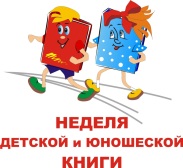 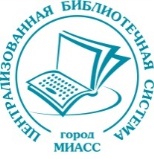 ПОЛОЖЕНИЕо проведении городского конкурса чтецов «Дом книг»Конкурс объявлен в рамках Недели детской и юношеской книги - 2023 и посвящён 110-летию детского писателя Сергея Михалкова, на творчестве  которого выросло не одно поколение советских и российских детей.ОРГАНИЗАТОР:  Совет детских библиотекарей МКУ «ЦБС» ЦЕЛЬ: Популяризация лучших произведений литературы для детей. Развитие творческих способностей читателей.УЧАСТНИКИ: дошкольники и младшие школьникиСРОКИ И ЭТАПЫ ПРОВЕДЕНИЯ: Приём заявок в библиотеках по месту жительства - по 12 марта включительно; Отборочный тур в библиотеках – 13-19 марта; Финал – 26 марта НОМИНАЦИИ ВОЗРАСТНЫЕ:дошкольники  3-4 г. дошкольники  5-7 г. младшие школьники 1-2 кл.младшие школьники 3-4 кл.УСЛОВИЯ УЧАСТИЯ:Тема конкурсного прочтения – любое стихотворение или отрывок  из поэтического произведения Сергея Михалкова.Один чтец читает только 1 стихотворение.Время выступления – не более 2 мин.Детские сады и школы могут провести свой предварительный отбор, а лучших чтецов направить на отборочный тур в библиотеку по месту жительства, заполнив при этом заявки на участие.  Библиотеки, проведя отборочный тур, направляют заявки на лучших чтецов для их участия в финале в библиотеку № 22 не позднее 20 марта.  Количество финалистов от одной библиотеки: по  2 участника от каждой возрастной категории: 3-4 года, 5-7 лет, 1-2 кл., 3-4 кл. Итого – не больше 8 человек.Финал состоится в детской библиотеке-филиале № 22 (ул. Лихачёва, 25)НАГРАЖДЕНИЕНаграждение победителей состоится на заключительном гала концерте, посвящённом закрытию Недели детской и юношеской книги 2 апреля в 12.00 ч. в детской библиотеке-филиале № 22. Участники отборочного тура получат электронные свидетельства об участии в городском             конкурсе Финалистам будут высланы электронные ГрамотыПобедители будут награждены Дипломами и подарками от спонсора ПКП «Рестайл Авто»За справками обращаться:Центральная детская библиотека (Лихачёва, 25, тел. 8(3513) 57-47-60)ЗАЯВКАна участие в городском конкурсе чтецов«Дом книг»№ библиотеки____________Фамилия Имя чтеца___________________________________________________________________Возраст и/или детский сад (полностью)___________________________________________________Название стихотворения_______________________________________________________________Контакт и ФИО взрослого (полностью) с указанием статуса (мама, папа, воспитатель и т.п)____________________________________________________________________________________ЗАЯВКАна участие в городском конкурсе чтецов«Дом книг»№ библиотеки____________Фамилия Имя чтеца___________________________________________________________________Возраст и/или детский сад (полностью)___________________________________________________Название стихотворения_______________________________________________________________Контакт и ФИО взрослого (полностью) с указанием статуса (мама, папа, воспитатель и т.п)____________________________________________________________________________________ЗАЯВКАна участие в городском конкурсе чтецов«Дом книг»№ библиотеки____________Фамилия Имя чтеца___________________________________________________________________Возраст и/или детский сад (полностью)___________________________________________________Название стихотворения_______________________________________________________________Контакт и ФИО взрослого (полностью) с указанием статуса (мама, папа, воспитатель и т.п)____________________________________________________________________________________